PLANT BINGO	NeedleI couldn’t find any needle-bearing plants, but this looked similar.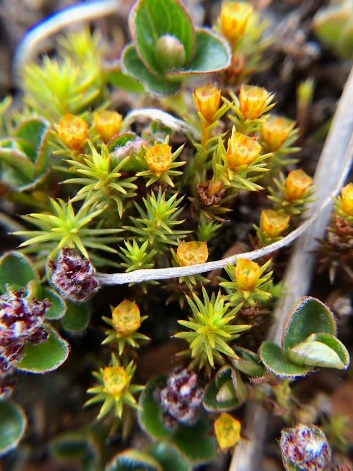 Connation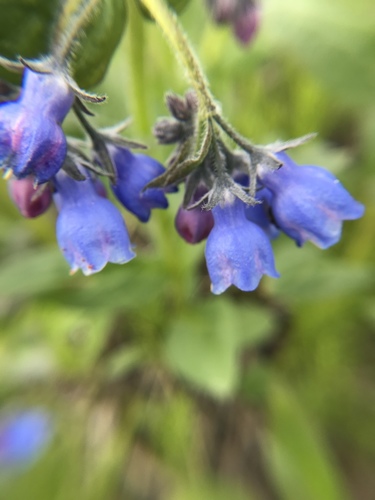 Actinomorphic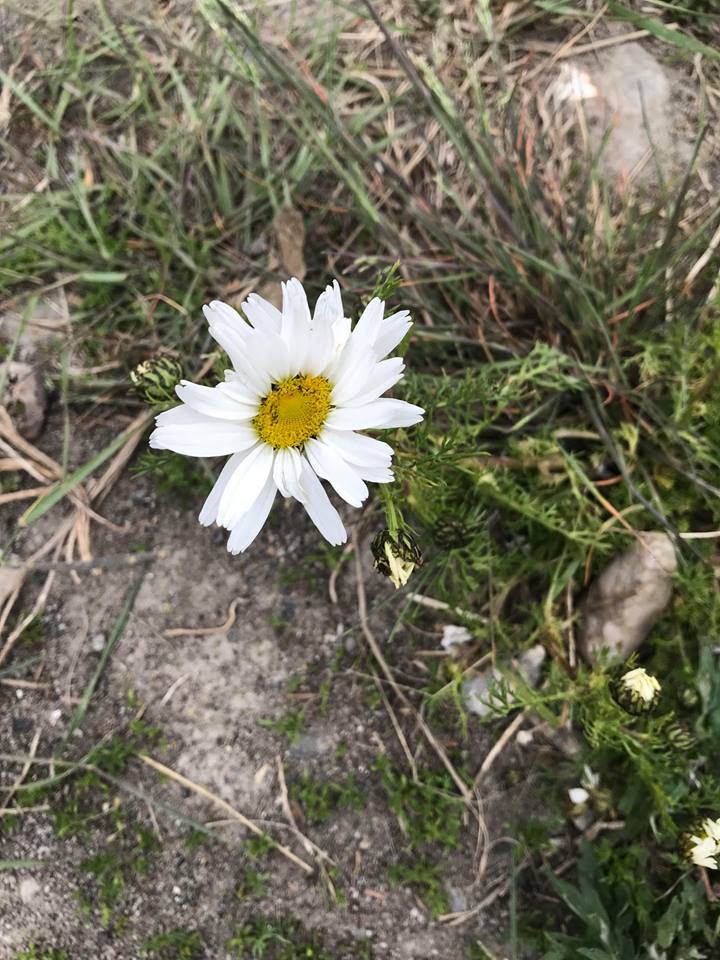 DiadelphousSiliqueInferior ovary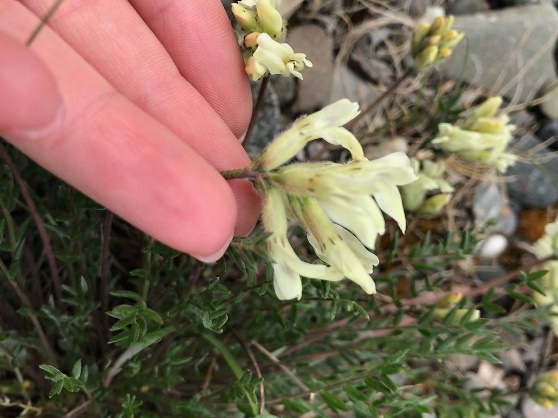 Palmate venation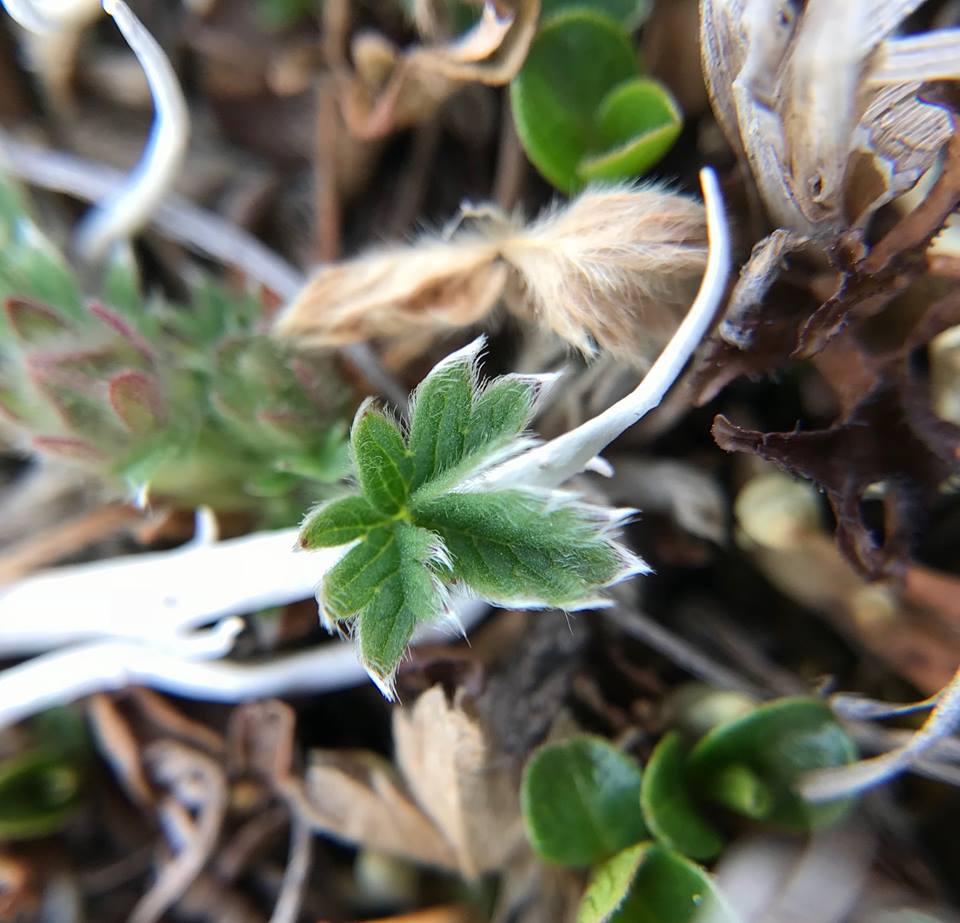 AdnationPorate anther dehiscence- I couldn’t find this kind of dehiscence, but I did find longitudinal anther dehiscence!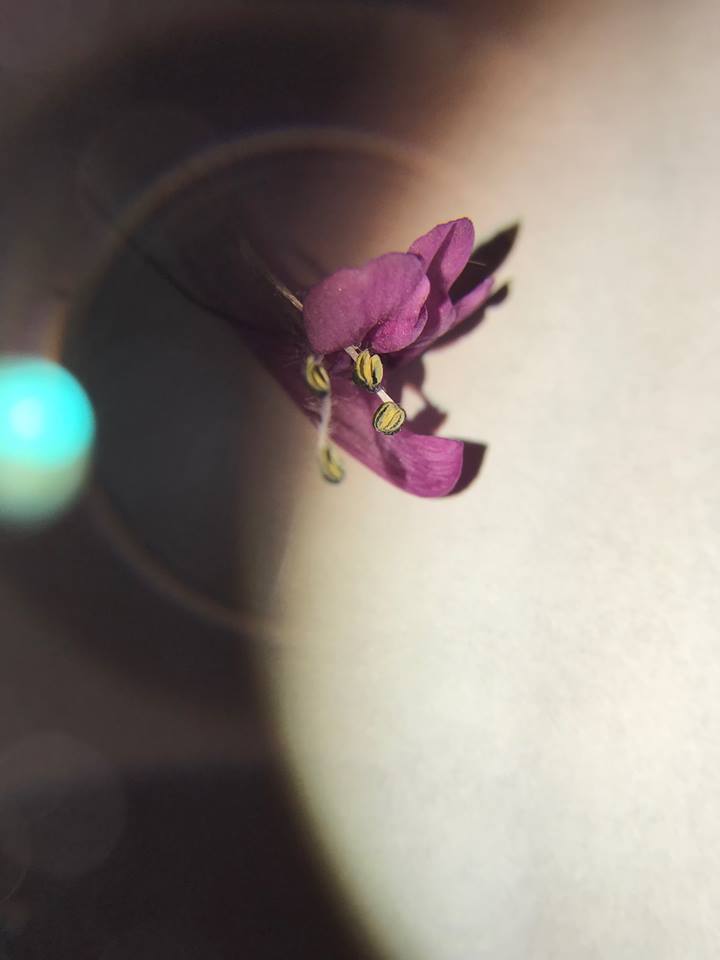 